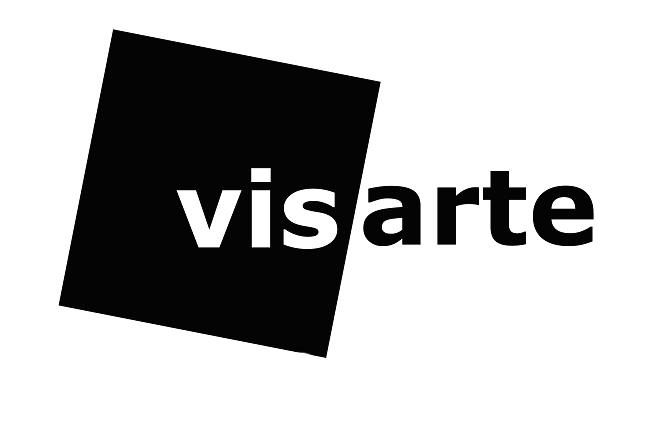 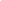 MEMBRE AMI.EFORMULAIRE D'INSCRIPTIONJe souhaite devenir membre ami.e de Visarte.Genève.Prénom: _________________________________________________________________________Nom:____________________________________________________________________________Adresse :   ______________________________________________________________________________NPA, ville : ____________________________________________________________________________E-mail : ________________________________________________________________________Téléphone fixe : _________________________________________________________________________Téléphone mobile : ______________________________________________________________________La cotisation annuelle est de CHF 100.-- (ou plus)Les statuts sont consultables sur le site visarte-geneve.chDate:_________________________________Signature:_________________________________Document à retourner par courrier postal ou par e-mail à l'adresse suivante:Visarte.GenèveAtelier KUGLER EST Av. de la Jonction 19 ▪ 1205 Genèveadmin@visarte-geneve.ch www.visarte-geneve.chRenseignements : 077.474.89.12Coordonnées bancaires :Banque RaiffeisenBureau Visarte.GenèveAtelier KUGLER EST av. de la Jonction 19IBAN : CH04 8080 8004 2740 8649 1
BIC : RAIFCH22